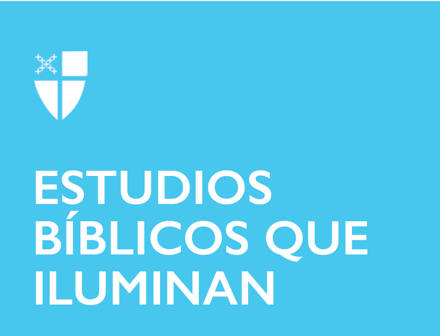 Pentecostés 13Propio 18 (C) 4 de septiembre de 2022 LCR: Jeremías 18:1-11; Salmo 139:1-5, 12-17; Filemón 1-21; Lucas 14:25-33
Jeremías 18:1-11 En este pasaje, la palabra alfarero en hebreo es yoser. La forma verbal de esta palabra hebrea también se usa en la segunda historia de la creación (Gn 2:7 y 19) refiriéndose a Dios formando a los humanos y a los animales. Jeremías usa la imagen de un alfarero para recordarle al pueblo que fueron creados por Dios. Mi hijo me recordó que los objetos creados por un alfarero pueden ser funcionales, hermosos y frágiles. Si se deja caer una taza de arcilla sobre un piso de baldosas, se romperá en pedazos. Ya no es útil como objeto ni como bello. Se puede tirar o se puede reparar. El arte japonés de reparar la cerámica con oro, kintsugi, trata la rotura como parte de la historia del objeto. La belleza se crea a partir de la fractura. Jeremías es parte de una larga línea de profetas que llaman al pueblo al arrepentimiento, lo que simplemente significa volverse o regresar a Dios. Dios, nuestro propio alfarero, puede restaurarnos más veces de las que podemos contar si se lo permitimos a Dios.¿Qué se interpone en el camino de nuestro regreso a Dios como individuos? ¿Como nación?Salmo 139:1-5, 12-17 Así como Jeremías comparó a Dios con un alfarero que crea humanos, aquí el salmista recurre a la poesía para intentar describir lo íntimamente que nos conoce Dios como nuestro creador. En el versículo 5, el salmista dice que la comprensión de cuán absolutamente Dios está involucrado en todo lo que somos (y pensamos y hacemos) es demasiado maravillosa (pil’î, en hebreo). Una traducción alternativa de esta palabra es incomprensible. No podemos comprender completamente lo que significa ser creados, desde la cabeza hasta la punta de los dedos de los pies, y ser plenamente conocidos por Dios. ¡Qué maravillosa afirmación, no sólo de nuestra vida interior sino también de nuestros cuerpos tal como son! En los versículos omitidos de esta lectura (v. 6-11), el salmista cuenta que él no puede escapar de Dios, ni siquiera en el Seol, la morada de los muertos. Dios está verdaderamente presente con nosotros en todas partes. ¿Cuál puede ser nuestra respuesta? Podemos intentar engañar y escondernos, pero esa es una estrategia perdedora a corto plazo. En última instancia, estar en plena comunión con Dios nos pide sinceridad en nuestras relaciones con Dios y con nuestros semejantes. Jesús dice que todo lo que usted ha hecho por uno de estos hermanos míos más pequeños, lo ha hecho por mí (Mateo 25:40).¿Cómo experimenta la idea de que Dios le conoce plenamente a usted? ¿Qué le preocupa de esa idea? ¿Qué podría ser importante acerca de nuestra sinceridad con Dios si Dios ya sabe todo acerca de nosotros?Filemón 1-21 Filemón, una carta muy breve de un solo capítulo, se ha utilizado en el pasado como prueba de que Dios apoya la esclavitud. Es cierto que la esclavitud era un lugar común en el Imperio Romano. Sin embargo, ¿qué leemos en este texto? Que Pablo está en prisión, y ya no es joven. Que es amigo de Filemón, que tiene una iglesia en su casa. Y entendemos que Onésimo es esclavo de Filemón y actualmente está con Pablo. No sabemos cómo terminó Onésimo con Pablo, ¿Filemón lo envió a consolar a Pablo? ¿Onésimo fue a buscar el consejo de Pablo debido a una disputa con su amo? Simplemente no lo sabemos. Desafortunadamente, la imagen de Onésimo como esclavo fugitivo que robó a su amo sigue siendo una lectura demasiado dominante de esta carta. Pablo también muestra un destello de su sentido del humor en esta carta. Hace un juego de palabras diciendo que Onésimo, cuyo nombre significa “útil” en griego, ya no es inútil sino útil para Filemón y Pablo. ¿Onésimo se ha convertido al cristianismo? En cualquier caso, el amor de Pablo por Onésimo se manifiesta en la carta. Pablo trata con cautela a Filemón, claramente usando parte de su capital social, respaldando a Onésimo como el corazón de Pablo, un hermano que debe ser bienvenido como Filemón recibiría a Pablo. Pablo se ofrece a asumir cualquier deuda que Onésimo pudiera tener con Filemón. Pablo parece estar tratando de ayudar a Filemón a ver a Onésimo de una manera diferente a como lo hacía antes.Utilizando su imaginación santificada, describa cómo podría ser la carta de Onésimo a un ser querido en casa con respecto a esta situación. ¿Cómo se sentía? ¿Qué esperaba?Lucas 14:25-33 El Evangelio de Lucas se ocupa de los deprimidos, los que tienen menos y son ignorados y olvidados en la sociedad. Si bien a primera vista, este pasaje puede parecer que no está hablando de la desigualdad económica o social, cuando leemos las metáforas que usa Jesús y la hipérbole del “odio” en el v. 26, Jesús trata de llamar la atención de los adinerados en la multitud que lo sigue. Habla de construir una torre y el costo involucrado o de librar una guerra y lo que implica. Estas son actividades de los ricos. Termina diciendo que uno no puede convertirse en su discípulo a menos que renuncie a todas las posesiones. Esto solo les afecta a los que tienen posesiones para entregar o compartir. En el Evangelio de Lucas, Jesús es un revolucionario de la contracultura. Jesús habla de la salvación ahora, en el momento presente. Y esa salvación se parece a la libertad y la justicia para todos, donde los pobres ya no tienen poco y los ricos demasiado. Por lo tanto, seguir a Jesús se ve muy diferente al estilo de vida del Imperio Romano. Para algunos, sería un gran cambio, y para todos, incluso significa arriesgar la vida al promover un mensaje impopular entre quienes están en el poder.¿Quiénes son los discípulos de hoy que promueven el mensaje de Lucas de justicia para con los pobres? ¿Cómo es recibido su trabajo? ¿Han renunciado a algo o han alterado sus vidas?¿Puede pensar en ejemplos de su propia vida?